ئۆز يۇرتىغا قايتىدىغان كۈنىدە روزا تۇتمىغان كىشى توغرىسىداأفطر في اليوم الذي ينوي فيه الرجوع لبلده< ئۇيغۇرچە >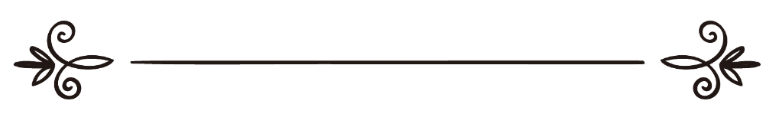 ئىسلام سوئال جاۋاپ تورى ئىلمى خىزمەت گۇرۇپىسىالقسم العلمي بموقع الإسلام سؤال وجواب تەرجىمە قىلغۇچى: سەيپىددىن ئەبۇ ئابدۇلئەزىزتەكشۈرۈپ بېكىتكۈچى:    نىزامىددىن تەمكىنىترجمة: سيف الدين أبو عبد العزيزمراجعة:     نظام الدين تمكينيئۆز يۇرتىغا قايتىدىغان كۈنىدە روزا تۇتمىغان كىشى توغرىسىدا38933 – نومۇرلۇق سوئال    سوئال:    يۇرتۇمدىن خۇپتەن نامىزىدىن كېيىن سەپەرگە چىققان ئىدىم، مەن شۇ كۈنى قايتىپ كېلىشىم كېرەك ئىدى، بامدات نامىزىدىن كېيىن كۆزلىگەن جايغا يىتىپ كەلدىم، مېنى كۈتىۋالغانلارغا: مەن بۈگۈن قايتىمەن دەپ پېشىن ۋاقتىدا ئويغىتىپ قويۇشنى، ھاۋالە قىلدىم، پېشىن نامىزىنى ئوقۇپ بولغاندىن كىيىن ئۇلار ماڭا چۈشلۈك تاماق ئىلىپ كەلدى، مەن يېمەك يەپ بولۇپ يولغا چىقتىم، بۇ قىلغىنىم توغرىمۇ؟. بۇ ھەقتە چۈشەنچە بېرىشىڭلارنى ئۈمىد قىلىمەن.    جاۋاپ:    بارلىق گۈزەل ماختاشلار ئالەملەرنىڭ پەرۋەردىگارى بولغان ئاللاھقا خاستۇر. پەيغەمبىرىمىز مۇھەممەد ئەلەيھىسسالامغا، ئۇنىڭ ئائىلە تاۋابىئاتلىرى ۋە ساھابىلىرىغا ئاللاھنىڭ رەھمەت سالاملىرى بولسۇن.    سۆزىڭىزدىن رامىزاندا شۇ كۈندە روزا تۇتمىغانلىقنىڭ ھۆكمىنى سوراۋاتىسىز، شۇنداقلا سىزنىڭ بىر قانچە سائەت  قاتناش ۋاستىسى بىلەن يۈرگەنلىكىڭىزدىن قارىغاندا، ئۆز يۇرتىڭىز بىلەن سەپەر قىلغان جاينىڭ ئارىلىقى يىراق ئىكەن، بۇنداق يول يۈرۈش سەپەر قىلغانلىق دېيىلىدۇ. رامىزاندا سەپەر قىلغان كىشى ئۈچۈن  روزا تۇتماسلىق دۇرۇس بولىدۇ، سىز شۇ كۈنلۈك روزىنىڭ قازاسىنى تۇتسىڭىز بولىدۇ. بۇ توغرىدا ئاللاھ تائالا مۇنداق دەيدۇ: ﴿وَمَن كَانَ مَرِيضًا أَوْ عَلَىٰ سَفَرٍ فَعِدَّةٌ مِّنْ أَيَّامٍ أُخَرَ ﴾ تەرجىمىسى: «كىمكى كېسەل ياكى سەپەر ئۈستىدە (يەنى مۇساپىر) بولۇپ (تۇتمىغان بولسا، تۇتمىغان كۈنلەر ئۈچۈن) باشقا كۈنلەردە تۇتسۇن.» [بەقەرە سۈرىسى 185-ئايەت].     ئاللاھ تائالا ھەممىدىن ياخشى بىلگۈچىدۇر.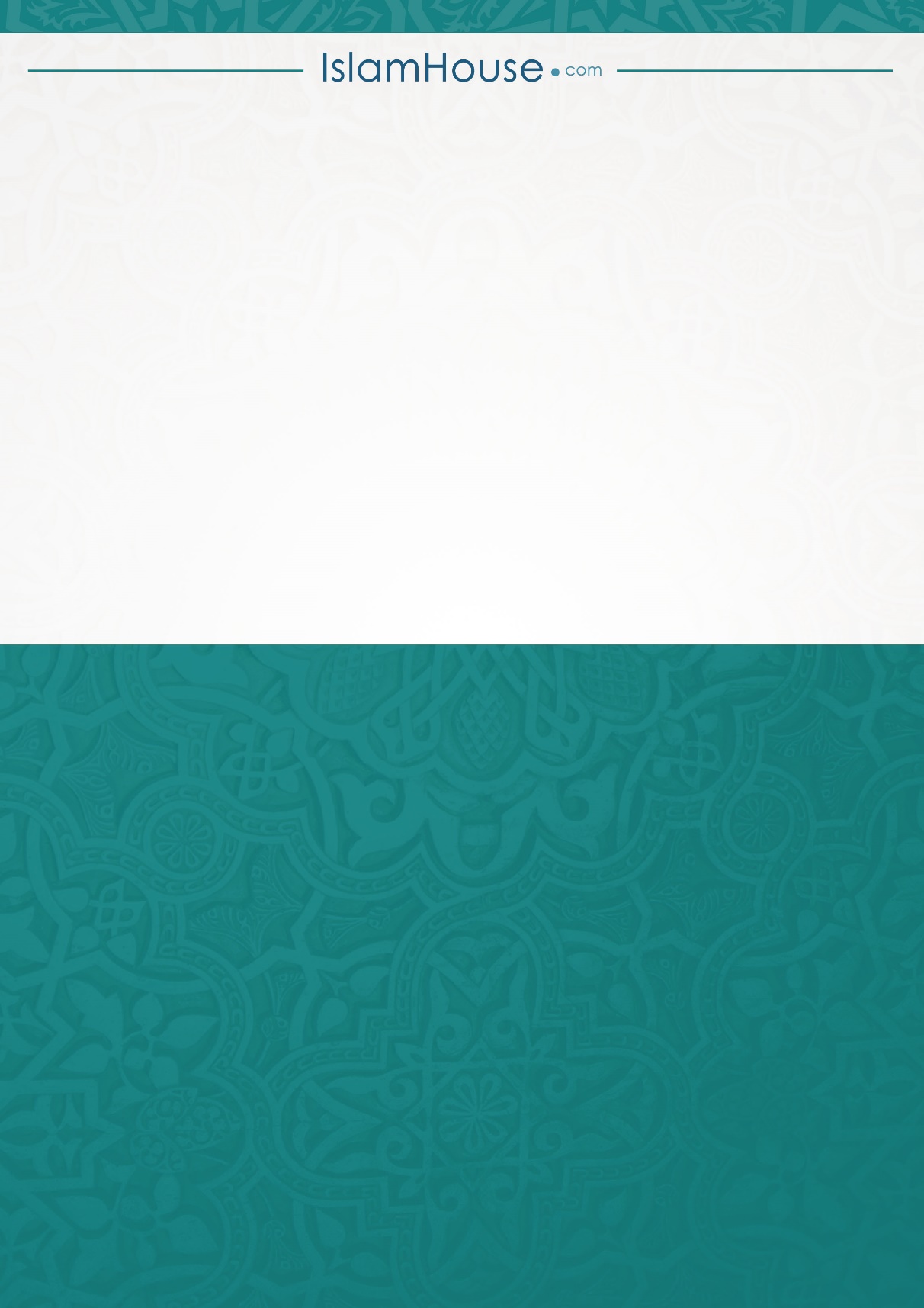 